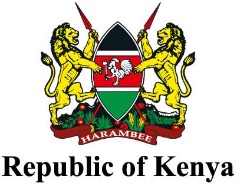 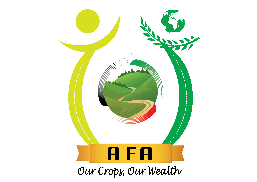 Institution/Organization Name: Institution/Organization Name: AFA- COFFEE DIRECTORATEAFA- COFFEE DIRECTORATEPROCESS FOR COFFEE WAREHOUSEMAN’SPROCESS FOR COFFEE WAREHOUSEMAN’SPROCESS FOR COFFEE WAREHOUSEMAN’SPROCESS FOR COFFEE WAREHOUSEMAN’SStep Event/Activity/Action Time/ No. Of Days Actor Applicant to register in IMIS system for system username and password and submission of the required documentsApplicant Receive documents for approval 1 dayDD-R&CGive feedback if  documents are not right or requirements have not been met give feedback to applicant1 dayDD-R&CReview the documentation and send alert for inspection1 dayDD-R&Cinspection and submission of inspection report10 daysDD-RCIf the requirements are not fully met, NOTIFY the applicant1 dayDD-R&CCD, CD and approval and gazettement processes10 daysCommitteePublication in the Kenya gazette30 daysGovernment printer (GP)Payment, approval and printing of licence1 dayCD-Finance and Applicant